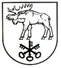 DZŪKIJOS KAIMO PLĖTROS PARTNERIŲ ASOCIACIJOS(DZŪKIJOS VVG)VALDYBOS POSĖDŽIO DARBOTVARKĖValdybos posėdžio data:  2018 m. sausio 30  d.   14.30 val.Vieta:  Lazdijų švietimo centras (Seinų g. 1, 3 aukštas, Lazdijai).Posėdžio darbotvarkė:Dėl  Vietos projektų finansavimo sąlygų aprašo,  taikomo „Lazdijų rajono kaimo plėtros strategijos 2016-2023 metams“ priemonės „Atsinaujinančių energijos išteklių tiekimas, šalutinių produktų perdirbimas  ir naudojimas“, Nr. LEADER-19.2-SAVA-5, vietos projektams, tvirtinimo. Dėl  Vietos projektų finansavimo sąlygų aprašo,  taikomo „Lazdijų rajono kaimo plėtros strategijos 2016-2023 metams“ priemonės „Parama kaimo gyventojų aktyvumo ir pilietiškumo skatinimui, bendrų iniciatyvų rėmimui“, Nr. LEADER-19.2-SAVA-6, vietos projektams, tvirtinimo. Einamieji klausimai. 